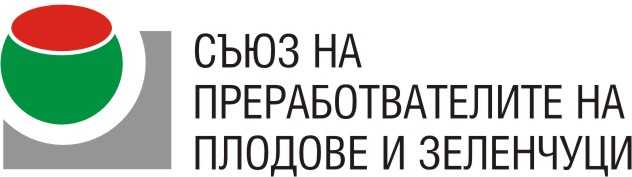 София 1000, ул. "Г.С. Раковски” 108, ет.4, офис 407АТелефон:  02/ 987 47 43 e-mail:  union@org-bg.net,  office@org-bg.net www.org-bg.net З А Я В К А    З А     У Ч А С Т И Е в дистанционно обучение на тема:......................................./моля, напишете името на обучението/Фирма:     .....................................................................................................................	Предмет на дейност:   …………………………………………………………………	Трите имена на участника/участниците и позиция във фирмата:		1. ............................................................................	тел. номер:   	e-mail:	2. ...............................................................................	тел. номер:   	e-mail:Таксата за участие се заплаща по банков път:IBAN: BG70RZBB91551050402306BIC:RZBBBGSFРАЙФАЙЗЕНБАНК ЕАДОснование: Обучение ........................ /моля, напишете името на обучението/	Данни за издаване на фактура /ЗА ФИРМИ -НЕЧЛЕНОВЕ НА СППЗ/Име на фирма: ..............................Булстат: ........................................Адрес: ............................................М.О.Л. ..........................................Моля, изпратете обратно в офиса на имейл info@org-bg.net заявката за участие заедно с копие от платежното нареждане за преведена такса не по-късно от 7 дни преди датата на стартиране на обучението.  	Дата: ...................						   Подпис: ..................... 													(име)